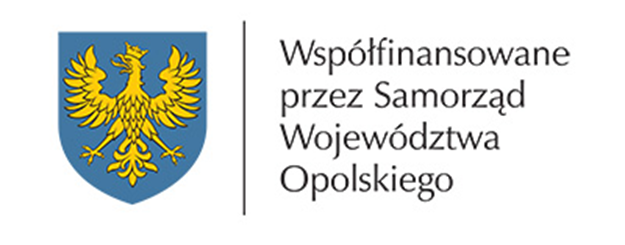 Projekt NASZE NAJLEPSZE-międzynarodowe spotkania eksperckie!PROGRAMNiedziela 3 lipca – warsztaty i pokazy teatralne, prowadzący Wojciech Meres, miejsce – Court Park, Nysa, godzina 20:00 (spotkanie nieformalne) Dzień 1 Poniedziałek  4 lipca – rozpoczęcie Projektu.Godzina 10.00 spotkanie w ZAZ, Nysa przy ul. Grodkowskiej, prezentacja ZAZ-u i oprowadzenie ekspertów zagranicznych po pracowniach ZAZ-u. Godzina 11:00 – panel dyskusyjny przygotowany przez HEADWAYS ARTS, W. Brytania.Godzina 13:00- Warsztaty rękodzieła , prowadzi Małgorzata Biedroń.Godzina 16:00 – warsztaty z choreoterapii, prowadzi Alina Padykuła (miejsce- Court Park w Nysie)Dzień 2Wtorek  5 lipca (miejsce Court Park, Nysa)Godzina 10:00- warsztaty taneczne, prowadzi Laura Kropińska Godzina 12:00- panel dyskusyjny, prowadzi Centre of Art, Culture and Social Empowerment Kallitechnio, Ateny, Grecja;Godzina 16:00 –warsztaty mix-media , prowadzi Alina Padykuła Dzień 3 Środa 6 lipca (miejsce- Opole i Gwoździce k. Opola)Godziny 12:00-14:00 – warsztaty edukacyjne w Fundacji Niewidzialna Przestrzeń w Opolu Godziny 15:00-19:00- warsztaty Terapii wspomaganej koniem oraz warsztaty „z ziemi” w fundacji Stokrotka , miejsce Gwoździce, k. OpolaDzień 4 Czwartek 7 lipca, miejsce Wrocław  Godziny do ustalenia na miejscu Warsztaty choreoterapii – prowadzi Tracey West, HEADWAYS ARTS, W. BrytaniaWarsztaty choreoterapii i rozwoju osobistego – prowadzi Nikki Woodward, HEADWAYS ARTS, W. BrytaniaZakończenie ProjektuPiątek 8 lipca – zajęcia dodatkowe 10:00 Warsztaty taneczne – prowadzi Laura Kropińska (miejsce  Court Park, Nysa)16:00  Warsztaty sensoplastyczne na plaży nad Jeziorem Nyskim, prowadzi Aleksandra  Satora.